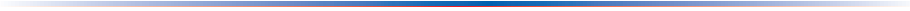 BÁO CÁO TÌNH HÌNH QUẢN TRỊ CÔNG TY6 tháng đầu năm 2013-  Tên công ty đại chúng: CÔNG TY CỔ PHẦN KHOÁNG SẢN VÀ VẬT LIỆU XÂY DỰNG HƯNG LONG   -  Địa chỉ trụ sở chính:  Thôn An Biên 1, Xã Lê Lợi, Huyện Hoành Bồ, Tỉnh Quảng Ninh   Điện thoại: 033 3690144                                                            Fax: 033 3692555          -  Vốn điều lệ: 95.000.000.000 đồng (Chín mươi năm tỷ đồng)- Vốn đầu tư của chủ sở hữu: 56.000.000.000 đồng (Năm mươi sáu tỷ đồng)-  Mã chứng khoán (nếu có): KHLI. Hoạt động của Hội đồng quản trịCác cuộc họp của Hội đồng quản trị:Hoạt động giám sát của HĐQT đối với ban Tổng Giám đốc:Các thành viên HĐQT thường xuyên trao đổi thông tin, tham vấn về các vấn đề quan trọng trong việc điều hành hoạt động của Công ty qua Email, điện thoại và các cuộc họp định kỳ. Việc giám sát của HĐQT với Ban Tổng Giám đốc cũng được thực hiện qua Báo cáo hoạt động của TGĐ gửi các thành viên HĐQT hàng tháng.Hoạt động của các tiểu ban thuộc Hội đồng quản trị:Hội đồng Quản trị KHL chưa lập các tiểu ban.II. Các Nghị quyết/Quyết định của Hội đồng quản trị (Báo cáo 6 tháng/năm):III. Thay đổi danh sách về người có liên quan của công ty đại chúng theo quy định tại khoản 34 Điều 6 Luật Chứng khoán (Báo cáo 6 tháng/năm): IV. Giao dịch của cổ đông nội bộ và người liên quan Danh sách cổ đông nội bộ và người có liên quan (danh sách kèm theo)Giao dịch cổ phiếu:Các giao dịch khác: (các giao dịch của cổ đông nội bộ/ cổ đông lớn và người liên quan với chính Công ty).V. Các vấn đề cần lưu ý khác: Không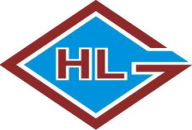 CỘNG HÒA XÃ HỘI CHỦ NGHĨA VIỆT Độc lập - Tự do - Hạnh phúc----------------------------------Số: 181 /2013/KHLV/v Báo cáo Quản trị công tyQuảng Ninh, ngày 29  tháng  7  năm 2013Kính gửi: ỦY BAN CHỨNG KHOÁN NHÀ NƯỚCSỞ GIAO DỊCH CHỨNG KHOÁN HÀ NỘISTTTHÀNH VIÊN HĐQTCHỨC VỤSỐ BUỔI HỌP THAM DỰTỶ LỆ LÝ DO KHÔNG THAM DỰ1Phạm Thị HinhChủ tịch HĐQT04100%2Mai Anh TámPhó chủ tịch HĐQT0250,0%Miễn nhiệm thành viên HĐQT ngày 28/04/20133Khổng Đức ThiệnThành viên HĐQT04100%4Hoàng Đình KếThành viên HĐQT0375,0%Bổ nhiệm thành viên HĐQT ngày 28/04/20135Tạ Quang MạnhThành viên HĐQT0375,0%Bổ nhiệm thành viên HĐQT ngày 28/04/20136Vũ Xuân CôngThành viên HĐQT0375,0%Bổ nhiệm thành viên HĐQT ngày 28/04/20137Hoàng Trung KiênThành viên HĐQT0250,0%Miễn nhiệm thành viên HĐQT ngày 28/04/20138Nguyễn Văn ChiềuThành viên HĐQT0250,0%Miễn nhiệm thành viên HĐQT ngày 28/04/2013STTSỐ NGHỊ QUYẾT/QUYẾT ĐỊNHNGÀYNỘI DUNG101/2013/KHL-HĐQT25/01/2013Báo cáo kết quả hoạt động sản xuất kinh doanh năm 2012 và đưa ra phương hướng hoạt động năm 20132135/QĐ-KHL28/03/2013Quyết định bổ nhiệm bà Phạm Thị Hinh giữ chức Giám đốc công ty3136/QĐ-KHL29/03/2013Quyết định miễn nhiệm chức vụ Giám đốc công ty đối với Ông Phạm Văn Trưởng 4137/QĐ-KHL05/04/2013Quyết định bổ nhiệm ông Lê Đức Dũng giữ chức kế toán trưởng công ty5138/QĐ-KHL05/04/2013Quyết định miễn nhiệm chức vụ kế toán trưởng công ty đối với Nguyễn Tuân605/2013/VSM-HĐQT12/04/2013Báo cáo tình hình hoạt động Quý I/2013 và đưa ra kế hoạch kinh doanh Quý II/2013701/2013/ĐHCĐ-KHL28/04/2013Nghị quyết đại hội cổ đông thường niên năm 2013STTTÊN TỔ CHỨC/CÁ NHÂNTÀI KHOẢN GDCKCHỨC VỤ TẠI CÔNG TYSỐ CMND/ ĐKKDNGÀY CẤP CMND/ ĐKKDNƠI CẤPCMND/ ĐKKDĐỊA CHỈTHỜI ĐIỂM BẮT ĐẦU LÀ NGƯỜI CÓ LIÊN QUANTHỜI ĐIỂM KHÔNG CÒN LÀ NGƯỜI CÓ LIÊN QUANLÝ DO1Mai Anh Tám070C626262Phó CT HĐQT01266125329/12/2003Hà NộiSố 104, Ngõ 140, Khuất Duy Tiến, Thanh Xuân, Hà Nội28/04/2013Miễn nhiệm2Hoàng Đình Kế070C001990TV HĐQT01299079108/09/2007Hà NộiSố 7A Vọng Hà, Hoàn Kiếm, Hà Nội28/04/2013Được bổ nhiệm3Tạ Quang MạnhTV HĐQT13097763209/04/2011Phú ThọK12, Phú Lộc, Phù Ninh, Phú Thọ28/04/2013Được bổ nhiệm 4Vũ Xuân Công070C001368TV HĐQT01320205321/05/2009Hà NộiP1020- CT4A - X2- Linh Đàm- Hoàng Mai- HN28/04/2013Được bổ nhiệm 5Hoàng Trung Kiên070C004007TV HĐQT01325101221/11/2009Hà NộiTổ 2 Bằng A, Hoàng Mai, Hà Nội28/04/2013Miễn nhiệm6Nguyễn Văn ChiềuTV HĐQT28/04/2013Miễn nhiệm7Nguyễn Thị Thanh VânTPBB000010TV Ban Kiểm soát0117848817/11/2009Hà Nội79/242 Đường Láng, Hà Nội28/04/2013Được bổ nhiệm 8Lâm Hoàng Giang070C009266TV Ban Kiểm soát01188922605/07/2007Hà Nội40 cụm 1A Cầu Diễn, Từ Liêm, Hà Nội28/04/2013Được bổ nhiệm TTTÊN TỔ CHỨC/CÁ NHÂNTÀI KHOẢN GDCK(nếu có)CHỨC VỤ/MỐI QUAN HỆ VỚI CỔ ĐÔNG NỘI BỘSỐ CMND/ ĐKKDNGÀY CẤP CMND/ ĐKKDNƠI CẤPCMND/ ĐKKDĐỊA CHỈSỐ CỔ PHIẾU SỞ HỮU CUỐI KỲTỶ LỆ SỞ HỮU CỔ PHIẾU CUỐI KỲGHI CHÚ01PHẠM THỊ HINH070C666888Chủ tịch HĐQT01307803818/04/2008Hà NộiTổ 20A P. Định Công, Hoàng Mai, Hà Nội200.0003.57%01Nguyễn Thị MậnMẹNghĩa Phúc, Nghĩa Hưng, Nam Định01Hoàng Xuân TrungConCòn nhỏTổ 20A P. Định Công, Hoàng Mai, Hà Nội01Hoàng Phương AnhConCòn nhỏTổ 20A P. Định Công, Hoàng Mai, Hà Nội01Phạm Thị HằngChị025207116Thủ Đức, TP Hồ Chí Minh01Phạm Thị DungChị013177252553/108 Giáp Bát, Hoàng Mai, Hà Nội01Phạm Thị HươngChị164553971Tổ 11A Bắc Sơn, Tam Điệp, Ninh Bình01Phạm Quốc HoànEmNghĩa Phúc, Nghĩa Hưng, Nam Định02NGUYỄN THỊ THANH VÂNTPBB000010Trưởng ban Kiểm soát01178488107/11/2009Hà Nội79/242 Đường Láng, Hà Nội250.0004,46%02Nguyễn Văn LượngBố010230682Hà Nội02Lâm Thị VinhMẹ010077983Hà Nội02Nguyễn Thị Thanh NgaEm gái012020084Hà Nội02Nguyễn Minh QuangEm trai012020085Hà Nội02Trần Xuân BanChồng141829949Hà Nội02Trần Quốc AnhConHà Nội02Trần Quốc HuyConHà Nội03Công ty CP Chứng khoán VSM070P000001NCLQ65/UBCK-GP03/12/2007UBCKSố 01 Đào Duy Anh, Hà Nội27.0000,48%STTNGƯỜI THỰC HIỆN GIAO DỊCHQUAN HỆ VỚI CỔ ĐÔNG NỘI BỘSỐ CỔ PHIẾU SỠ HỮU ĐẦU KỲSỐ CỔ PHIẾU SỠ HỮU ĐẦU KỲSỐ CỔ PHIẾU SỠ HỮU CUỐI KỲSỐ CỔ PHIẾU SỠ HỮU CUỐI KỲLÝ DO TĂNG, GIẢMSTTNGƯỜI THỰC HIỆN GIAO DỊCHQUAN HỆ VỚI CỔ ĐÔNG NỘI BỘSỐ CỔ PHIẾUTỶ LỆSỐ CỔ PHIẾUTỶ LỆLÝ DO TĂNG, GIẢMCông ty CP Chứng khoán VSMNCLQ Chủ tịch HĐQT0027.0000,48%MuaSTTNGƯỜI THỰC HIỆN GIAO DỊCHSỐ CỔ PHIẾU SỠ HỮU ĐẦU KỲSỐ CỔ PHIẾU SỠ HỮU ĐẦU KỲSỐ CỔ PHIẾU SỠ HỮU CUỐI KỲSỐ CỔ PHIẾU SỠ HỮU CUỐI KỲLÝ DO TĂNG, GIẢMSTTNGƯỜI THỰC HIỆN GIAO DỊCHSỐ CỔ PHIẾUTỶ LỆ (%)SỐ CỔ PHIẾUTỶ LỆ (%)LÝ DO TĂNG, GIẢM1Phạm Thị Hinh00200.0003,57%Mua2Mai Văn Tám1.000.00017,86%00Bán3Phạm Văn Trưởng5.0000,09%00Bán4Hoàng Trung Kiên25.0000,45%00Bán5Dương Thị Huyến5.0000,09%00Bán6Zhang Hua421.9007,53%428.0007,64%Mua7Chen Zin Cai00280.5005,01%MuaCHỦ TỊCH HỘI ĐỒNG QUẢN TRỊ